UPDATED-5/27/2020
Charleston Police Department [thechstoday.us15.list-manage.com] is looking to recruit members to join the police force [thechstoday.us15.list-manage.com]. They will be hosting an informational Zoom session [thechstoday.us15.list-manage.com] on May 28 at 6 p.m. to help educate the public about a career in law enforcement. 

W International [thechstoday.us15.list-manage.com] in Goose Creek plans to hire 100+ workers [thechstoday.us15.list-manage.com] in the coming months to help build parts for the U.S. Navy’s nuclear submarine program. See what positions they’re hiring for currently here [thechstoday.us15.list-manage.com].
Preferred Home Services [thechstoday.us15.list-manage.com] in North Charleston is currently looking to hire an HVAC installer, HVAC service technician, plumbing technician, phone-based customer service rep, warehouse delivery driver, and residential HVAC sales rep. Sign on bonuses are offered with multiple positions. Details here [thechstoday.us15.list-manage.com].

MUSC Health [thechstoday.us15.list-manage.com] is looking to fill dozens of positions at its Charleston area hospitals. Browse the health care provider’s career page here [thechstoday.us15.list-manage.com].

The Daniel Island News [thechstoday.us15.list-manage.com] is hiring a full-time general assignment reporter for a nine-week, grant funded contractor position. It is possible that the opportunity could result in permanent employment. More information here [thechstoday.us15.list-manage.com].

Kontane Logistics, Inc. [thechstoday.us15.list-manage.com], a third-party warehousing and industrial packaging solutions company, is opening a new facility in Summerville (830 Drop Off Dr.), and plans to hire 30 new workers. Those interested in joining the team should contact the company via this link [thechstoday.us15.list-manage.com].

Roper St. Francis Healthcare [thechstoday.us15.list-manage.com] currently has 94 positions available, ranging from Admin Support and Home Health to RNs and Physicians. View all listings here [thechstoday.us15.list-manage.com].
UPDATED 4/6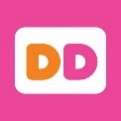 Shift Leaders/Crew MembersDunkin' Donuts franchisee19,076 reviews - Charleston, SC$8.50 - $11.00 an hour - Full-time, Part-timeApply NowPANDA EXPRESS Service (FOH) & Kitchen (BOH) Team – Goose Creek, SCELPX LLC - Panda Express - Goose Creek, SC 29445$10 - $16 an hour - Full-time, Part-timeApply NowMerchandiserCorTech, LLC129 reviews - N Charleston, SC 29418$13 an hourApply On Company Site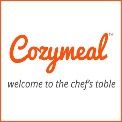 Chef Opportunities with CozymealCozymeal14 reviews - Charleston, SCUp to $8,000 a monthApply Now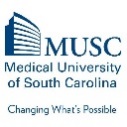 UNIV - Administrative Assistant - Ophthalmology (Internal Only)Medical University of South Carolina528 reviews - Charleston, SC 29425$27,527 - $39,228 a yearApply On Company SiteAccount DirectorLevelwing2 reviews - Charleston, SC 29492Apply On Company Site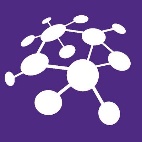 Accounting Specialist IAdvanced Technology International - Summerville, SCApply On Company Site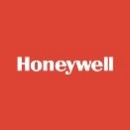 Assembler - Level 1Honeywell8,567 reviews - North Charleston, SC 29405Apply On Company Site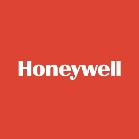 Material Handler - Level 1Honeywell8,567 reviews - North Charleston, SC 29405Apply On Company Site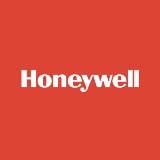 Form Rack Maintenance Assembly Level 1Honeywell8,567 reviews - North Charleston, SC 29405Apply On Company Site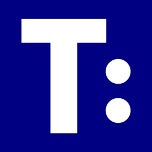 CHAT & Phone - Customer Service Agent (WORK FROM HOME)Transcom960 reviews - South Carolina$12 an hour - Full-time, TemporaryApply On Company Site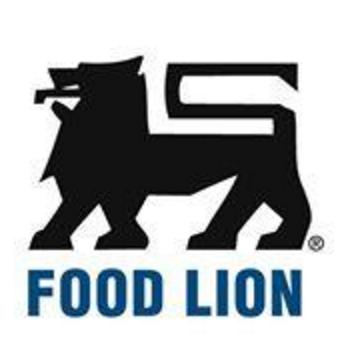 PT Deli Bakery AssociateFood Lion9,710 reviews - Ravenel, SC 29470Part-timeApply On Company Site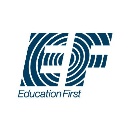 Teach online - Work from homeEducation First682 reviews - North Charleston, SC 29405Up to $20 an hourApply On Company Site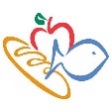 Full Time Produce ClerkHarris Teeter4,087 reviews - Johns Island, SC 29455Apply On Company SiteToddler Teacher AssistantCharles Towne Child Development Center - Charleston, SC 29407$10 - $11 an hourApply Now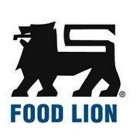 Perishable ManagerFood Lion9,710 reviews - North Charleston, SCApply On Company Site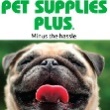 Dog GroomerPet Supplies Plus1,190 reviews - Goose Creek, SC 29445Apply Now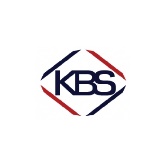 Cleaning Technician $13/HRKellermeyer Bergensons Services464 reviews - Mount Pleasant, SC$13 an hour - Full-time, Part-timeApply NowRetail Sales AssociateMichael's Barkery - Daniel Island, SC 29492$12 - $15 an hour - Part-timeApply Now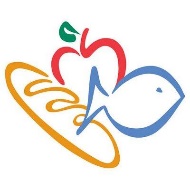 Part Time Deli Bakery ClerkHarris Teeter4,087 reviews - Mount Pleasant, SCPart-timeApply On Company Site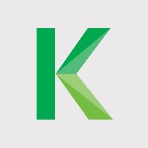 Drivers Needed ASAPKelly Services15,028 reviews - Ladson, SC 29456Temporary, ContractApply On Company Site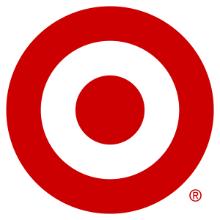 Target Security SpecialistTARGET50,068 reviews - Charleston, SC 29407Part-timeApply On Company SiteForklift Operator 2nd/3rd shiftHammes Staffing31 reviews - Charleston, SC 29406$13 an hourApply Now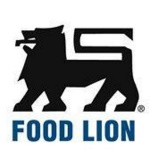 Perishable ManagerFood Lion9,710 reviews - Moncks Corner, SC 29461$15 - $19 an hourApply Now  9-1-1 Telecommunicator - Entry Level New North Charleston, SCFull-Time - $16.23 - $17.41 Hourly Department: Consolidated Dispatch Charleston County Consolidated 9-1-1 Center is looking for individuals with strong customer service skills wanting to serve their community.  9-1-1 is a challenging, yet gratifying career.  Make a difference and earn a competitive income and excellent benefits package working in a fast-paced, public safety environment. No experience necessary.  Our Telecommunicators average $50,000 per year after two years of employment. Come Save Lives With Us! STARTING HOURLY RATE : $16.23 increases to $17.41 after successful completion of training program. APPLICATION PROCESS & DEADLINE: Submitted applications are reviewed by the hiring department, on a going basis, prior to the APPLICATION DEADLINE OF:... Posted 6 days ago | Closes in 2 months   ACCOUNT TECHNICIAN (PAYABLES) North Charleston, SCFull-Time - $16.68 - $28.69 Hourly Department: Emergency Medical Services The Account Technician (payables) is responsible for accounts payable processing and vendor payment management.  This position will provide independent judgement and initiative in deriving the best way to accomplish job functions within the scope of proper accounting and recording of transactions.  This position requires attention to detail and superior organizational skills, and excellent ability to multi-task, and exercise time management with short deadlines during heavy workload, especially at fiscal year-end. HIRING HOURLY RANGE: $16.68 - $22.69 APPLICATION DEADLINE: FRIDAY, APRIL 10, 2020. Posted 2 weeks ago | Closes in 1 week   Administrative Telecommunicator New North Charleston, SCFull-Time - $13.34 - $22.95 Hourly Department: Consolidated Dispatch Charleston County Consolidated 9-1-1 Center is looking for individuals with strong customer service skills to serve their community. Make a difference and earn a great income working in a fast-paced environment. No experience necessary.  Come Save Lives With Us! Applications are being accepted on an on-going basis regardless of position vacancies Submitted applications are reviewed by the hiring department, on a going basis, prior to the APPLICATION DEADLINE OF: FRIDAY, JUNE 26, 2020 or earlier if filled. Posted 6 days ago | Closes in 2 months   Auditor II North Charleston, SCFull-Time - $46,945.00 - $80,766.00 Annually Department: Internal Auditor This position is responsible for performing office and field audits of Charleston County departments and divisions, including elected and appointed officials, selected for review. HIRING SALARY RANGE: $46,945 - $63,856 (Estimated Annual Salary) APPLICATION PROCESS & DEADLINE: Submitted applications are reviewed by the hiring department, on a going basis, prior to the APPLICATION DEADLINE OF: FRIDAY, APRIL 24, 2020 or earlier if filled. Posted 3 weeks ago | Closes in 3 weeks   Civil Engineer New North Charleston, SCFull-Time - $52,582.00 - $90,459.00 Annually Department: Public Works This responsible position will work under the direction of a professional engineer to provide engineering services for the review and preparation of plans and contract specifications for road and drainage projects and for coordination, administration, and contract management of projects for the Public Works Department. HIRING SALARY RANGE: $52,582 - $71,531 (Starting salary dependent upon applicant's qualifications) APPLICATION PROCESS & DEADLINE: Submitted applications are reviewed by the hiring manager, on a going basis, prior to the APPLICATION DEADLINE OF: FRIDAY, MARCH 27, 2020 or earlier if filled. Posted 6 days ago | Closes in 2 months   Civil Engineer I North Charleston, SCFull-Time - $52,582.00 - $90,459.00 Annually Department: Public Works This responsible position will work under the direction of a professional engineer to provide engineering services for the review and preparation of plans and contract specifications for road and drainage projects and for coordination, administration, and contract management of projects for the Public Works Department. HIRING SALARY RANGE: $52,582 - $71,531 (Starting salary dependent upon applicant's qualifications) APPLICATION PROCESS & DEADLINE: Submitted applications are reviewed by the hiring manager, on a going basis, prior to the APPLICATION DEADLINE OF: FRIDAY, JUNE 26, 2020 or earlier if filled. Posted more than 30 days ago | Closes in 2 months   Civil Engineer II North Charleston, SCFull-Time - $58,864.00 - $101,254.00 Annually Department: Public Works The Transportation Division of Public Work's charge at Charleston County is to oversee and manage the day-to-day operations of the County's local option transportation sales taxes (2006 and 2016) and the Charleston County Transportation Committee (CTC) program.  The 2016 local option sales tax will continue for 25 years, or until a total investment of $2.1 billion has been collected, whichever comes first. This is one of the largest programs of its kind in the Southeast.  The Transportation Division has over 100 active projects at the time of this advertisement.  HIRING SALARY RANGE: $58,864 - $80,080 (Starting salary dependent upon applicant's qualifications) APPLICATION DEADLINE: FRIDAY,... Posted 2 weeks ago | Closes in 2 months   Computer Support Specialist North Charleston, SCFull-Time - $18.67 - $32.12 Hourly Department: Sheriff's Office The principle function of this position is to provide technical support and training on computers and software.  HIRING HOURLY RANGE: $18.67 - $25.40 APPLICATION DEADLINE: FRIDAY, APRIL 3, 2020. Posted 2 weeks ago | Closes in 14 hours   Construction Maintenance Worker I New North Charleston, SCFull-Time - $10.60 - $18.24 Hourly Department: Public Works Charleston County Public Works is recruiting for individuals who like working outdoors and performing a variety of tasks. HIRING HOURLY RANGE: $10.60 - $14.42 APPLICATION PROCESS & DEADLINE: Submitted applications are reviewed by the hiring department, on a going basis, prior to the APPLICATION DEADLINE OF: FRIDAY, JUNE 26, 2020 or earlier if filled. Posted 6 days ago | Closes in 2 months   Construction Maintenance Worker II Charleston, SCFull-Time - $11.88 - $20.44 Hourly Department: Environmental Management This Position performs tasks related to recycling collection; picks up, loads, hauls, and unloads recyclables. Walks behind or rides on recycling trucks on assigned route(s) to collect recyclables. Adheres to established safety procedures; monitors work environment and use of safety equipment to ensure the safety of employees and other individuals; flags and directs traffic to ensure the safety of crew and the traveling public as needed, and follows safety practices and wears protective gear. HIRING HOURLY RANGE: $11.88 - $16.16 APPLICATION DEADLINE: FRIDAY, MAY 29, 2020. Posted 1 week ago | Closes in 1 month Counselor I Charleston, SCFull-Time - $17.10 - $28.69 Hourly Department: Charleston Center (DAODAS) This position provides individual and group counseling and case management services during daytime/evening/weekend hours to patients in a substance abuse treatment milieu.  The chosen candidate will be placed in one of the following treatment settings: admissions/assessments, outpatient, residential, withdrawal management, Opioid Treatment Clinic, or a detention center based program.  If contacted to schedule an interview, you will be notified as to which area the position is located. HIRING HOURLY RANGE: $17.10 - $18.80 APPLICATION PROCESS & DEADLINE: Submitted applications are reviewed by the hiring manager, on a going basis, prior to the APPLICATION DEADLINE OF: FRIDAY, JUNE 26, 2020. Posted more than 30 days ago | Closes in 2 months Counselor I (Temporary) Charleston, SCTemporary - $17.10 - $18.80 Hourly Department: Charleston Center (DAODAS) This position provides individual and group counseling and case management services on a part-time basis during daytime/evening/weekend hours to patients in a substance abuse treatment milieu.  The chosen candidate will be placed in one of the following treatment settings: admissions/assessments, outpatient, residential, withdrawal management, Opioid Treatment Clinic, or a detention center based program.  If contacted to schedule an interview, you will be notified as to which area the position is located.  HIRING HOURLY RANGE: $17.10 - $18.80 Continuation of employment in this position is contingent upon availability of funding from service, program and agency earnings. This is a Temporary... Posted more than 30 days ago | Closes in 2 months Counselor II Charleston, SCFull-Time - $18.67 - $32.12 Hourly Department: Charleston Center (DAODAS) This position provides individual and group counseling and case management services during daytime/evening/weekend hours to patients in a substance abuse treatment milieu.  The chosen candidate will be placed in one of the following treatment settings: admissions/assessments, outpatient, residential, withdrawal management, Opioid Treatment Clinic, or a detention center based program.  If contacted to schedule an interview, you will be notified as to which area the position is located.  HIRING HOURLY RANGE: $18.67 - $21.04 Continuation of employment in this position is contingent upon availability of funding from service, program and agency earnings.   APPLICATION PROCESS & DEADLINE:... Posted more than 30 days ago | Closes in 2 months Counselor III Charleston, SCFull-Time - $20.92 - $35.99 Hourly Department: Charleston Center (DAODAS) This position provides individual and group counseling and case management services during daytime/evening/weekend hours to patients in a substance abuse treatment milieu.  The chosen candidate will be placed in one of the following treatment settings: admissions/assessments, outpatient, residential, withdrawal management, Opioid Treatment Clinic, or a detention center based program.  If contacted to schedule an interview, you will be notified as to which area the position is located.  HIRING HOURLY RANGE: $20.92 - $23.56 Continuation of employment in this position is contingent upon availability of funding from service, program and agency earnings.   APPLICATION PROCESS & DEADLINE:... Posted more than 30 days ago | Closes in 2 months Custodian (Temporary) Charleston, SCTemporary - $10.46 - $12.87 Hourly Department: Facilities Management Employee in this position will be responsible for the routine manual and lead work in cleaning the Judicial Center in downtown Charleston.  This is a Temporary Position and No Benefits are associated with it.  HIRING HOURLY RANGE: $10.46 - $12.87 APPLICATION PROCESS & DEADLINE: Submitted applications are reviewed by the hiring department, on a going basis, prior to the APPLICATION DEADLINE OF: FRIDAY, JUNE 26, 2020 or earlier if filled. Posted 4 weeks ago | Closes in 2 months Detention Deputy New North Charleston, SCFull-Time - $15.71 - $21.37 Hourly Department: Sheriff's Office As a Charleston County Detention Deputy, a position approved for the GI Bill you will join an outstanding team responsible for protecting the public by providing care and custody of inmates housed within the Sheriff Al Cannon Detention Center.  This important position will not only enhance your communication, teamwork and interpersonal skills, but will also give you the opportunity to make a difference in the lives of detainees and in the community. As a detention deputy, you will have the ability to work on a variety of specialized teams throughout the Detention Center and court system including: Booking; Identification; Classification; Special Operations Group (SOG); Transportation; Court... Posted 6 days ago | Closes in 2 months Emergency Medical Technician North Charleston, SCFull-Time - $15.75 - $24.05 Hourly Department: Emergency Medical Services Charleston County is an EMS system that relies on Innovation, Trust, Compassion, Respect and Dedication to provide exceptional customer service to our community.  If you have the commitment to help others and want to have a career that makes a difference, now is your opportunity to join one of the finest EMS departments in the nation. Charleston County EMS offers a variety of work schedules that are both static and dynamic. Charleston County offers a full complement of benefits including retirement, deferred compensation (including 401k and 457 plans), longevity pay increases after years 1, 3, 5 and 6, merit based increases annually thereafter (Council approved) based on evaluations,... Posted 4 weeks ago | Closes in 2 months Engineering Inspector I, II, or III - Transportation Division North Charleston, SCFull-Time - $16.68 - $32.12 Hourly Department: Public Works The Public Works Department Transportation Division of Charleston County Government is looking for an Engineering Inspector I, II or III to perform a variety of construction inspection duties for various County Transportation construction projects.   The Transportation Division has been recognized and awarded National and Local Projects of the Year by the American Public Works Association and the Council of Engineering Companies.    Work in an environment that encourages career progression and take advantage of our Inspector Career Path Program.   At the County we do our very best to take care of our employees and offer a wide range of insurance options from medical, dental, optical... Posted more than 30 days ago | Closes in 2 months Equipment Operator II - Containers Charleston, SCFull-Time - $16.68 - $28.69 Hourly Department: Environmental Management This is a highly complex and responsible motor equipment operation position. HIRING HOURLY RANGE: $16.68 - $22.69 APPLICATION PROCESS & DEADLINE: Submitted applications are reviewed by the hiring department, on a going basis, prior to the APPLICATION DEADLINE OF: FRIDAY, JUNE 26, 2020 or earlier if filled. Posted 4 weeks ago | Closes in 2 months Heavy Equipment Mechanic II New North Charleston, SCFull-Time - $41,912.00 - $72,092.00 Annually Department: Fleet Operations Employee in this position will perform a full range of major and minor mechanical, electrical, pneumatic, hydraulic, and fuel system repairs on a variety of heavy equipment, heavy, heavy duty trucks and trailers including repairs of other related systems, such as hydraulic attachments, ground bearing equipment, refuse bodies dump bodies, etc.  HIRING SALARY RANGE: $41,912 - $57,012 (Estimated Annual Salary) APPLICATION PROCESS & DEADLINE: Submitted applications are reviewed by the hiring department, on a going basis, prior to the APPLICATION DEADLINE OF: FRIDAY, JUNE 26, 2020 or earlier if filled. Posted 6 days ago | Closes in 2 months Paramedic North Charleston, SCFull-Time - $21.69 - $34.11 Hourly Department: Emergency Medical Services Charleston County is an EMS system that relies on Innovation, Trust, Compassion, Respect and Dedication to provide exceptional customer service to our community.  If you have the commitment to help others and want to have a career that makes a difference, now is your opportunity to join one of the finest EMS departments in the nation. Charleston County EMS offers a variety of work schedules that are both static and dynamic. Charleston County offers a full complement of benefits including retirement, deferred compensation (including 401k and 457 plans), longevity pay increases after years 1, 3, 5 and 6, merit based increases annually thereafter (Council approved) based on evaluations,... Posted 4 weeks ago | Closes in 2 months Peer Support Specialist Charleston, SCFull-Time - $13.00 - $18.24 Hourly Department: Charleston Center (DAODAS) This position provides peer support services to patients in a substance use disorder treatment facility in various treatment settings including admissions/helpline, opioid treatment clinic, outpatient, residential, and withdrawal management services.  This position is grant funded.  Continuation of employment in this position is contingent on grant funding and agency earnings.   STARTING HOURLY: $13.00 APPLICATION DEADLINE: FRIDAY, JUNE  26, 2020. Posted more than 30 days ago | Closes in 2 months PW Foreman Field Operations (Urban Ditch Crew) North Charleston, SCFull-Time - $22.57 - $38.83 Hourly Department: Public Works This is a working foreman position that supervises a crew of employees in the maintenance and repair of open and closed stormwater drainage systems. HIRING HOURLY RANGE: $22.57 - $24.67 (Salary dependent upon applicant's Qualifications) APPLICATION PROCESS & DEADLINE: Submitted applications are reviewed by the hiring manager, on a going basis, prior to the APPLICATION DEADLINE OF: FRIDAY, JUNE 26, 2020 or earlier if filled.      Posted 3 weeks ago | Closes in 2 months Recovery Assistant (Night Shift) Charleston, SCFull-Time - $11.94 - $18.24 Hourly Department: Charleston Center (DAODAS) This position monitors the safety of and provides support to clients in a residential drug and alcohol treatment center during the night shift 11;30pm – 8:00am.  Weekend and holiday shifts are also required. Chosen candidates will be required to work at least 50% of monthly weekends.  Holidays are rotated. STARTING HOURLY: $11.94 APPLICATION PROCESS & DEADLINE: Submitted applications are reviewed by the hiring manager, on a going basis, prior to the APPLICATION DEADLINE OF: FRIDAY, JUNE 26, 2020 or earlier if filled. Posted more than 30 days ago | Closes in 2 months   Recovery Assistant (Temp/Transportation) Charleston, SCTemporary - $11.94 - $18.24 Hourly Department: Charleston Center (DAODAS) This position is mainly responsible for driving a fleet vehicle (15-person passenger van, mini-van) to pick up and drop off patients participating in an outpatient drug treatment program.  STARTING SALARY: 11.94 Continuation of employment in this position is contingent upon availability of funding from service, program and agency earnings. APPLICATION PROCESS & DEADLINE: Submitted applications are reviewed by the hiring manager, on a going basis, prior to the APPLICATION DEADLINE OF: FRIDAY, JUNE 26, 2020 or earlier if filled. Posted more than 30 days ago | Closes in 2 months   Summary Court Specialist New North Charleston, SCFull-Time - $27,684.00 - $47,632.00 Annually Department: Magistrates/Summary Courts This position will require processing of court related documents such as arrest warrants, traffic summons, compliance notices, subpoenas, evictions, orders and all applicable material on behalf of the Magistrate.   HIRING SALARY RANGE: $27,684 - $31,200 (Estimated Salary Range) APPLICATION DEADLINE: THURSDAY, APRIL 30, 2020. The CitadelNote TakerCharleston, SCNewCampus Services OfficerCharleston, SC$18k-$35k   (Glassdoor Est.)New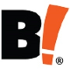 Big Lots Stores, Inc.Temporary Part-time -Store Associate/Stocker - 5139- Start TodayNorth Charleston, SC $7-$11  per hour  (Glassdoor Est.) Temporary Part-time -Store Associate/Stocker - 1975- Start TodayGoose Creek, SC $7-$11  per hour  (Glassdoor Est.) Temporary Part-time -Store Associate/Stocker - 219- Start TodayMoncks Corner, SC $7-$11  per hour  (Glassdoor Est.)   New24hr 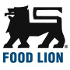 Grocery StockerCharleston, SC $7-$11  per hour  (Glassdoor Est.) 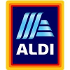 Part-Time StockerMount Pleasant, SC $8-$14  per hour  (Glassdoor Est.) 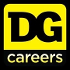 Dollar GeneralLEAD SALES ASSOCIATE-PTCharleston, SC LEAD SALES ASSOCIATE-FTNorth Charleston, SC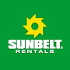 Mechanic in North Charleston, SC at Sunbelt RentalsNorth Charleston, SC Sunbelt RentalsMechanicNorth Charleston, SC $7-$16  per hour  (Glassdoor Est.) 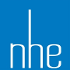 NHE, Inc.Apartment Maintenance Technician IINorth Charleston, SC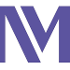 Northwestern MedicineRetail/Management OpportunitiesNorth Charleston, SC New2d 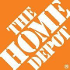 The Home DepotMERCHANDISINGCharleston, SC $7-$12  per hour  (Glassdoor Est.) 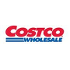 Costco Wholesale CorporationBaker-CostcoMount Pleasant, SC $9-$15  per hour  (Glassdoor Est.) Costco Wholesale CorporationMeat Dept - Sanitation Assistant-CostcoMount Pleasant, SC $19k-$38k   (Glassdoor Est.) The Home DepotStore SupportCharleston, SC $8-$14  per hour  (Glassdoor Est.) 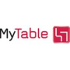 MyTablePersonal ChefCharleston, SC 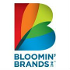 Bloomin' Brands, Inc.HostMount Pleasant, SC $9-$14  per hour  (Glassdoor Est.) 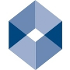 Franklin Retail SolutionsCharleston, SC - Retail Merchandiser - PT & Flexible ($15 Rate)Charleston, SC $10-$14  per hour  (Glassdoor Est.) 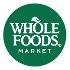 Whole Foods MarketProduce Team Member (Part time)Charleston, SC $9-$13  per hour  (Glassdoor Est.) 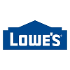 Lowe'sFT - Head Cashier - DayCharleston, SC 1d   Assured Storage Logo Assured StorageStorage ClerkCharleston, SC Easy ApplyThe Home DepotCashierCharleston, SC $7-$9  per hour  (Glassdoor Est.) 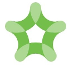 Extended Stay AmericaNight Guest Laundry Attend-FTNorth Charleston, SC 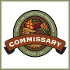 Defense CommissaryStore AssociateGoose Creek, SC $7-$10  per hour  (Glassdoor Est.) WalmartWalmart announced it is hiring 150,000 people in the U.S. through the end of May. In South Carolina, Walmart plans to hire more than 3,400 associates to work in stores, clubs, distribution centers and fulfillment centers. You can apply by visiting https://www.Walmartcareers.com or texting ‘jobs’ to 240240. The store also said it plans to expedite the hiring process and your application will be processed in no more than 24 hours.WalgreensAccording to the website, Walgreens plans to fill roughly 9,500 existing full and part-time roles in stores across the U.S. due to ‘significant demands on our stores and pharmacies during this time.’ Most positions are customer service associates, pharmacy technicians and shift leads. You can find out more information by going to https://jobs.walgreens.com/. Dollar GeneralAccording to the Dollar General website, there are a number of full and part-time positions available across stores, distribution centers and private fleet network for ‘any individual whose job has been temporarily impacted by the effect of COVID19.’ You can find out more information and apply by going to https://www.careerarc.com/job-map/dollar-general-corporation/campaign/45977 AmazonAmazon announced it needs to hire 100,000 workers in the U.S. to keep up with massive amounts of orders amid the coronavirus pandemic. The store’s website says: “We also know many people have been economically impacted as jobs in areas like hospitality, restaurants, and travel are lost or furloughed as part of this crisis. We want those people to know we welcome them on our teams until things return to normal and their past employer is able to bring them back.” Most of the jobs available near the Lowcountry are local delivery driver positions. You can read more and apply by going to https://www.amazondelivers.jobs/?cmpid=PRPRLC0780H6 Amazon - Part Time Warehouse Hanahan/ Mt. Pleasant Must be 18High School Diploma or equivalenthttps://Amazon.force.com/SCjobs Or text CHSNOW to 770088Amazon is currently waving the background checkAmazon Warehouse (Part-Time)$15 an hour ++ - Part-timeAmazon Warehouse positions https://search.amazondelivers.jobs/job/crest-hill/warehouse-team-member-seasonal-part-time-full-time-equivalent-flexible-hours/3413/14805593 Warehouse/Shopper Team Member (Seasonal, Part-Time, Flexible Hours)Shifts: Overnight, Sunrise, Day, Evening, WeekendLocation: Charleston and HanahanJob opportunities vary by location. Salary Earn $17.00/hr. *Base pay is $15.00/hr. Earn additional $2.00/hr. through 4/30/2020PublixPublix is seeking to hire thousands of associates by the end of March to fill positions in its stores and distribution centers. The company encourages submissions from people in service, manufacturing, warehousing and other industries who have recently found themselves unexpectedly without work. Interested individuals should fill out an online application at www.publix.jobs.Food Lion – State Widehttps://www.foodlion.com/careers/ Pro Tip: Customer Service is a top priority for this company. Harris Teeter https://myhtcareers.referrals.selectminds.com/ Online application process. If you are having trouble filling out the application, and when you are finished filling out the Application, please call or text Ms. King with your name and “Palmetto Goodwill” and let her know you have completed the application. She will review immediately. No Calls after 5PMMaureen King 843.696.0375Pro Tip: Please do your best to complete the application process and assessment on your own. Please start your conversation with Ms. King like this: Hello Ms. King, This is (name), I was referred from Palmetto Goodwill. I just finished filling out the application and assessment and was told I should call you when I finished. Family Dollar Stores/Dollar Treehttps://sjobs.brassring.com/TGnewUI/Search/Home/Home?partnerid=25600&siteid=5477#home AldiHere is a link to the several retail positions available in the Summerville and Mt. P Store locations: https://careers.aldi.us/search-jobs/Charleston%2C%20SC/61/4/6252001-4597040-4574328-4574324/32x77657/-79x93092/50/2 Pro Tip: Cashier Positions are $13 an hourCostcoHiring “1,000’s” https://www.costco.com/jobs.htmlCVS 50,000 hires https://jobs.cvshealth.com/?prefilters=none&CloudSearchLocation=none&CloudSearchValue=noneDomino’s 10,000 hireshttps://jobs.dominos.com/dominos-careers/Instacart 300,000 hireshttps://instacart.careers/Kroger 7,000 hireshttps://jobs.kroger.com/Papa John’s 20,000 hireshttps://jobs.papajohns.com/Pepsico 6,000 hireshttps://www.pepsicojobs.com/main7-Eleven20,000 hireshttps://careers.7-eleven.com/careers/homeSpinxhttps://www.myspinx.com/careers/Retail Sales Associate - Apparel 
DICK'S Sporting Goods - Charleston, SC [glassdoor.com] Produce Team Member (Part-time) 
Whole Foods Market - Mount Pleasant, SC 
$19k - $27k (Glassdoor est.) [glassdoor.com] SALES FLOOR ASSOCIATE 
Dollar Tree - Goose Creek, SC [glassdoor.com] Retail Stock Associate 
Rooms To Go - Charleston, SC 
$23k - $34k (Glassdoor est.) [glassdoor.com] Receptionist - State Farm Agent Team Member 
State Farm - Goose Creek, SC [glassdoor.com] Team Member 
Tractor Supply - Summerville, SC [glassdoor.com] Customer Service Representative - 1st Shift 
XPO Logistics - Hanahan, SC 
$21k - $32k (Glassdoor est.) [glassdoor.com] Customer Service Associate 
Southeastern Grocers - Hanahan, SC 
$17k - $25k (Glassdoor est.) [glassdoor.com] Retail Sales Associate (Part-Time) 
AutoZone - Mount Pleasant, SC [glassdoor.com] Bakery Team Member (Part Time) 
Whole Foods Market - Mount Pleasant, SC 
$19k - $27k (Glassdoor est.) [glassdoor.com] 